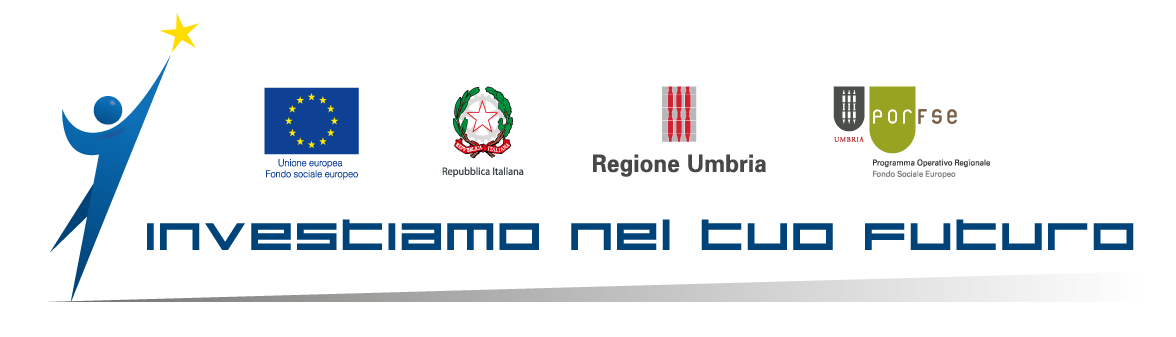 Allegato A Spett.le Regione UmbriaDirezione Attività Produttive, lavoro,Formazione e IstruzioneVia M. Angeloni, 6106124 PerugiaPEC:direzionesviluppo.regione@postacert.umbria.itdenominazione e ragione sociale del soggetto attuatore ENTE DI FORMAZIONE_________________________________________________________________________________________ ATI/ATS 	(indicare la denominazione e la ragione sociale di tutti i soggetti partner)___________________________________________________________________________________________________________________________________________________________________________________________________________________________________________________________________________anagrafica del soggetto attuatore(Nel caso di ATI/ATS va compilata l’anagrafica di ciascun soggetto partner)Denominazione e ragione sociale_______________________________________________________________________________________Sede legalevia _____________________________________________________________________________________città _____________________________________________________ prov __________ cap ____________telefono _____________________ fax ________________ e-mail __________________________________indirizzo PEC _____________________________________________________________________________indirizzo sito web _________________________________________________________________________sede operativa (in caso di organismi di formazione accreditati a livello regionale fare riferimento alle sedi operative oggetto dell’accreditamento)via _____________________________________________________________________________________città _____________________________________________________ prov __________ cap ____________telefono _____________________ fax ________________ e-mail __________________________________indirizzo PEC _____________________________________________________________________________partita iva ___________________________________________________________________________codice fiscale _________________________________________________________________________registrazionic/o Camera di Commercio n. ____________________________________ anno __________ prov. ________c/o Tribunale n. _______________________________________________ anno _________ prov. ________anno di costituzione dell’ente  ___________________________________________________________posizioni contributiven. matricola: _______________________ presso INPS sede di ______________________________________n. posizione: _______________________ presso INAIL sede di _____________________________________n. posizione: _______________________ presso altro ente assistenziale (specificare) ___________________tipologia organismo formativo accreditato a livello regionale per la macro-tipologia: formazione iniziale formazione superiore formazione continua/permanenteEstremi dell’atto di accreditamento ___________________________________________________________ organismo formativo non accreditato a livello regionale  altro organismo non accreditato (es. imprese, consorzio, etc.)chiedeCon riferimento al progetto “_____________________________________” approvato nell’ambito dell’avviso in oggetto:  l’autorizzazione all’avvio ed al finanziamento del/i seguente/i intervento/i formativo/i :*Allegare Modello 1Consapevole delle responsabilità e delle sanzioni penali stabilite dalla legge in caso di falsità in atti e dichiarazioni mendaci (art. 76 D.P.R. n. 445/2000)1 e della decadenza dai benefici eventualmente conseguenti al provvedimento emanato sulla base di dichiarazioni non veritiere (art. 75 D.P.R. n. 445/2000) 1dichiara2di conoscere la normativa comunitaria, nazionale e regionale che regola la gestione del FSE e la formazione professionale e di tenerne conto in fase di predisposizione del progetto e in fase di gestione e rendicontazione dei finanziamenti;che l’ente/azienda:in riferimento agli adempimenti previsti dall’art. 2 legge 266/2002 e successive modifiche ed integrazioni è in regola con il versamento dei contributi previdenziali ed assistenziali secondo le norme di legge;rispetta, per il personale dipendente e non, le vigenti disposizioni normative e contrattuali, ivi comprese quelle in materia di sicurezza e gli obblighi di legge riguardanti il collocamento dei disabili;si trova nel pieno e libero esercizio dei propri diritti, non essendo sottoposto a procedure concorsuali né ad amministrazione controllata;non ha commesso violazioni, definitivamente accertate rispetto agli obblighi relativi al pagamento di imposte e tasse, secondo la legislazione italiana;che nei confronti dell’ente/azienda non sussistono cause di divieto, decadenza o sospensione prevista dalla L. 575/65 ed indicate nell’allegato al D.Lgs. 490/94 (antimafia);di sapere che la Regione Umbria può verificare la veridicità di quanto dichiarato con controlli anche a campione;che sono autentiche e veritiere tutte le informazioni riportate nella presente domanda.Allega: Fotocopia chiara e leggibile del proprio documento di identità valido Piano finanziario (Modello 1) (altra documentazione)__________________________	(luogo e data)	Timbro (**)	_________________________________________	(firma per esteso e leggibile) (**) In caso di ATI/ATS apporre il timbro e la firma del Legale Rappresentante di ciascun soggetto partner formale.DOMANDA DI AUTORIZZAZIONE ALL’AVVIO E DI FINANZIAMENTO DELLE ATTIVITÀAvviso Pubblico per la presentazione dell’offerta formativa relativa a Percorsi di Istruzione e Formazione Professionale con sperimentazione del Sistema Duale di cui alle Leggi regionali n. 30/2013 e n. 20/2017 DD n. 5778 del 6/06/2018 Titolo del percorso formativoAnnualitàN. AllieviSedeFinanziamento richiesto*